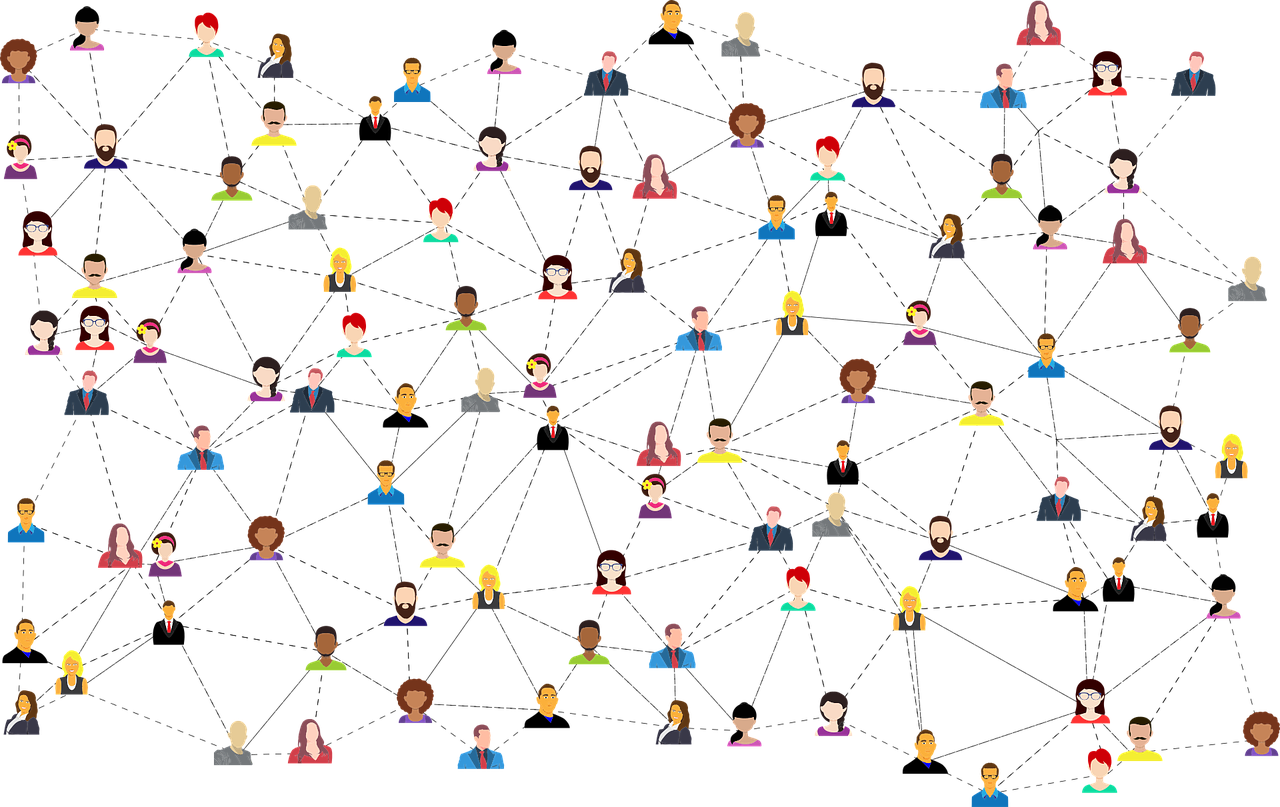 Communicatieplan 
Opdrachtgever: Simsavers.nl
Contactpersoon: Leon HenskensNaam student: Sanne van der List 
Minor: Corporate journalismVoorwoordDit communicatieplan heb ik met enthousiasme geschreven voor simsavers.nl. Ik ben blij dat ik dit heb mogen doen voor deze startende onderneming. Zelf heb ik eerder al met enthousiasme voor Simsavers gewerkt en ik ben blij dat ik nu ook betrokken mag zijn bij het aanpakken van het communicatieprobleem. Hopelijk biedt dit plan een toegevoegde waarde voor Simsavers. Toen ik als freelancer voor Simsavers werkte had ik het naar mijn zin. Er was een goede samenwerking en ik vond het dan ook jammer dat ik ermee moest stoppen omdat het met deze onderneming qua inkomsten niet zo goed liep. Hopelijk kan het communicatieplan een bijdrage leveren aan de verdere groei van Simsavers.Ik heb veel geleerd van het schrijven van dit communicatieplan. Het was in het begin voor mij nog niet helemaal duidelijk hoe het plan er precies uit moest zien. Ik heb het communicatieplan voor het tijdschrift als voorbeeld gebruikt en ook goed het document met het format voor het plan bestudeerd. Toch heb ik er bij bepaalde punten een eigen draai aan gegeven. Zo vond ik het in dit communicatieplan het duidelijkste om gebruik te maken van twee matrixen bij de situatieschets omdat dat een betere weergave geeft van hoe de communicatie van Simsavers afgelopen tijd achteruit is gegaan. Verder heb ik besloten om een bijlage toe te voegen met daarin de producties die ik heb gemaakt voor Simsavers. Ik heb een aantal vaste teksten van de website herschreven zodat deze teksten als voorbeeldtekst gebruikt kunnen worden of zodat ze kunnen functioneren als de nieuwe vaste teksten op de website. Graag wil ik speciaal Leon bedanken omdat ik voor hem dit communicatieplan heb mogen schrijven en dat hij net zoals ik enthousiast was om deze opdracht aan te gaan. Ik wil hem ook nog speciaal bedanken voor het zijn van mijn opdrachtgever voor dit project. Sanne van der ListTilburg, 08-01-2021InleidingDit communicatieplan wordt geschreven voor simsavers.nl. Deze website is een startup van Leon Henskens. Simsavers.nl vergelijkt verschillende telefoons en abonnementen. Ook kun je via de site doorklikken naar verschillende websites waar je uiteindelijk een telefoon kan kopen of een abonnement kan afsluiten. §1.1 Waarom dit communicatieplan?Leon komt met zijn startup aan inkomsten door zoveel mogelijk bezoekers op zijn website te krijgen die via zijn site een telefoon en/of abonnement kopen. Het doel is uiteindelijk dat de bezoekers via Simsavers doorklikken naar de website van de aanbieder van het telefoon en/of het abonnement. Uit die kliks worden inkomsten gegenereerd. Hoe meer mensen er op via Simsavers doorklikken, hoe meer inkomsten er gegenereerd worden. Ik heb zelf als freelancer voor simsavers.nl gewerkt en ik heb de blog/nieuwsvoorziening bijgehouden. De bezoekersaantallen namen toe en de inkomsten ook en zodoende kon ik er blijven werken. In september ben ik gestopt als freelancer omdat de inkomsten terugliepen. Persoonlijk vind ik dat nog steeds heel er jammer. Ik wil daarom zelf graag meedenken over een concept om uiteindelijk toch meer bezoekers naar de website te krijgen die doorklikken zodat de inkomsten weer toenemen.§1.1.1 Opdracht met randvoorwaardenDe bezoekersaantallen nemen nog steeds niet heel erg toe. We hebben daarom de volgende opdracht afgesproken voor dit communicatieplan:“Ik ga een plan maken om meer bezoekers naar de website te krijgen en hoe social mediagebruik daar een rol in kan spelen.”De randvoorwaarden die aan deze opdracht hangen is dat het copyright en geproduceerde materiaal wordt overgedragen aan Simsavers en daar onderdeel van wordt.§1.1.2 VerwachtingenAls de opdracht is afgerond, is de verwachting dat er dankzij dit ondersteunende communicatieplan meer bezoekers naar de website en social mediakanalen komen en dat de inkomsten toenemen. §1.2 LeeswijzerIn dit communicatieplan worden een aantal hoofdstukken behandeld. Hoofdstuk 2 is de situatieschets van de onderneming op dit moment. In hoofdstuk 3 wordt de probleemanalyse behandeld. Hoofdstuk 4 wordt verder ingegaan op de strategie om het probleem op te lossen. Hoofdstuk 5 gaat over de doelstellingen en doelgroepen van het plan. In hoofdstuk 6 wordt de middelenkeuze van ieder communicatiemiddel behandeld. Tot slot gaat het in hoofdstuk 7 over de planning en het budget van het plan.Situatieschets§2.1 Algemeen beleidSimsavers is een startende onderneming. Het doel van de onderneming is om via de website zoveel mogelijk mensen te bereiken die een nieuwe telefoon en/of abonnement willen. Om de klanten tot een keuze te laten komen, kun je zelf op de website verschillende telefoons en abonnementen vergelijken. Simsavers heeft verschillende doelen waar ze voor staat:Ze staan voor belangenbehartiging van de klant.Ze willen de voordeligste telefoons en abonnementen aanbieden via hun website.Ze willen dat de klant dankzij Simsavers bewust kiest voor een telefoon en/of abonnementSimsavers wil er voor de klanten zijn.Deze korte introductietekst staat op de website en geeft een goede indruk van het beleid:“Simsavers behartigt jouw belangen. Jij bent het hart van Simsavers en uitgangspunt. Wij denken en doen wat in ons hart ligt, met veel plezier en gekkigheid! Als jouw belangenbehartiger onderzoeken we voor jou de verschillende sim-onlyproviders zodat jij kan zeggen ‘wow…’.”§2.2 ConcurrentieSimsavers is een startende en jonge onderneming in de wereld van mobiele telefoonvergelijkers. Er zijn in Nederland verschillende concurrenten aanwezig die allemaal nieuws publiceren over mobiele telefoons en abonnementen. Ook hebben sommige ondernemingen een tool om de telefoons en abonnementen op de website staan. Als dat niet zo is, word je vaak doorverwezen. Het gaat om de volgende websites:Androidworld.nl (De grootste en bekendste onderneming in deze branche. Zij schrijven alleen over Android-smartphones en bij hen kun je alleen maar Android-smartphones vergelijken.)Tweakers.net (Dit is de grootste onderneming in deze branche. Zij plaatsen ook artikelen over andere producten zoals tablets en televisies. Toch hebben zij ook de functie om telefoons te vergelijken en dat maakt ze toch een concurrent van Simsavers.)Smartphone.nl (Dit is een website die zich vooral bezighoudt met de nieuwsvoorziening over smartphones. Bij hen heb je wel een koopwijzer op de website staan, maar geen vergelijker.)Gsminfo.nl (Zij houden zich bezig met de nieuwsvoorziening over smartphones, maar ook met het vergelijken van verschillende toestellen. Zij hebben geen vergelijker op de website staan.)Letsgomobile.nl (Dit is een online magazine over mobiele telefoons, smartwatches en tablets.)Telefoon.nl (Zij publiceren nieuwsberichten over smartphones en vergelijken telefoons en abonnementen.)Smartphonenieuws.nl (Zij publiceren nieuws over smartphones.)Nl.hardware.info (Zij doen ongeveer hetzelfde als Tweakers. Ze publiceren artikelen over moderne technologie en bij hen kun je verschillende producten vergelijken.)Webwereld.nl (Zij publiceren nieuws over smartphones, maar ook over andere moderne technologie. Helaas is er niks meer gepubliceerd sinds februari 2020).Technieuws.com (Zij zijn te vergelijken met tweakers.net en nl.hardware.info. Zij presenteren zichzelf wel iets anders, omdat zij zichzelf wegzetten als dé website met computernieuws. Het is dus niet specifiek gericht op smartphones.)§2.3 CommunicatiebeleidBij Simsavers is sprake van een asymmetrisch communicatiebeleidsmodel. Dat wil zeggen dat de communicatie en het beleid vanuit de organisatie zelf worden geregeld en er geen andere personen of organisaties aan te pas komen. Er is als het ware sprake van ‘eenrichtingsverkeer’. §2.4 Organisatie van de communicatie§2.4.1 Budget en verantwoordelijkhedenToen Simsavers nog maar net gestart was als onderneming, was er nog wat budget beschikbaar om te investeren in een freelancer die de nieuwsblog van de website bij hield. Doordat dat uiteindelijk wat stil viel en op de website de bezoekersaantallen terugliepen, is er momenteel geen budget beschikbaar om de communicatie te voorzien. Daarom is het van belang dat de eigenaar zelf actief aan de slag gaat met de communicatie verbetern zodat hij alsnog de bezoekersaantallen omhoog krijgt.§2.4.2 CommunicatiemiddelenSimsavers maakt gebruik van een nieuwsblog op de website. Ook maakt Simsavers actief gebruik van een facebookpagina en een twitterpagina. Op deze twee socialmediapagina’s worden alle artikelen van de nieuwsblog actief gedeeld. Op Instagram bestaat ook nog een pagina van Simsavers, maar na twee berichten die geplaatst zijn in mei 2020 is daar geen gebruik meer van gemaakt.§2.4.2.1 DoelgroepDe doelgroep van Simsavers is in principe alle mensen met een smartphone die een abonnement willen afsluiten. Vanaf je 18e is dat mogelijk. Vooralsnog trekt de website nu vooral mannen tussen de 18 en 34 jaar.§2.4.2.2 Matrix situatie maart 2020§2.4.2.3 Matrix huidige situatie (vanaf september 2020)Probleemanalyse§3.1 Resultaten desk- en fieldresearchSimsavers.nl is een onderneming die als doel heeft om via de website zoveel mogelijk telefoons en abonnementen via de website te verkopen. De website verwijst door naar aanbieders van telefoons en abonnementen en daarom heeft Simsavers niet directe inkomsten vanuit bijvoorbeeld een webshop. Simsavers is afhankelijk van bezoekers van de website. Hoe meer bezoekers er komen, hoe meer inkomsten Simsavers heeft. Om bezoekers naar de website te krijgen, zijn er al diverse social mediakanalen opgezet. Ook wordt er gebruik gemaakt van een nieuwsblog. Op deze nieuwsblog wordt dagelijks het laatste nieuws over smartphones gepubliceerd. Er wordt tegelijkertijd met het publiceren ook een link gemaakt op een van de desbetreffende sociaal mediakanalen zodat mensen makkelijk kunnen doorklikken naar het nieuwsbericht.Sinds de nieuwsblog stil ligt, lijkt het aantal personen dat de website of social mediakanalen bezoekt heel erg afgenomen. De oorzaak van dit probleem komt waarschijnlijk doordat de inkomsten al eerder niet stabiel waren. In het begin liep de website redelijk goed. Toen kon ik er ook als freelancer aan de slag om de nieuwsblog bij te houden. In de zomervakantie was er voor mij geen vervanger en werd de nieuwsblog ook niet meer bijgehouden. Ook daarom werd content over de laatste trends en nieuwste smartphones niet meer gepubliceerd. Het gevolg daarvan is geweest dat de inkomsten te ver waren teruggelopen om nog een werknemer te kunnen betalen en dat de website en de social mediakanalen eigenlijk door de eigenaar weer bijgehouden moesten worden om er inkomsten uit te halen. De website was nog in een beginfase en er is waarschijnlijk niet op het juiste moment doorgezet met het actief bijhouden van de nieuwsblog en de social mediakanalen. Mogelijk heeft het meegespeeld dat er op het moment van de zomervakantie niemand anders was om de nieuwsblog actief bij te houden.Als de nieuwsblog weer actief wordt bijgehouden en de social mediakanalen weer actief ingezet gaan worden, dan is er een realistische kans dat de inkomsten van Simsavers weer toenemen. Het is van belang dat de teksten specifiek gericht zijn op de juiste doelgroep. Daarnaast is het ook goed om de huidige vaste teksten op de website te herschrijven, zodat de doelgroep direct wordt aangesproken en zodat er geen spelfouten meer in de teksten staan. Voor een verdere uitwerking van voorbeeldteksten en herschreven teksten verwijs ik door naar bijlage 1. §3.2 herdefiniëring van het probleemDoordat er niet de juiste content en niet de juiste hoeveelheid content wordt gepubliceerd, wordt de doelgroep niet overtuigd om via Simsavers door te klikken naar de aanbieder van de telefoon en/of het abonnement. De gebruikers moeten vertrouwen krijgen in Simsavers zodat ze juist via hen doorklikken naar de juiste aanbieder en niet via een concurrent doorklikken naar de juiste aanbieder. Van belang is dat de content aansluit op de specifieke doelgroep en dat er met regelmaat de juiste content wordt gepubliceerd die bijdraagt aan het vertrouwen winnen van de klant. StrategieOm ervoor te zorgen dat Simsavers meer bezoekers naar de website trekt en dat mensen dan via Simsavers een telefoon en/of abonnement afsluiten, is er een strategie bedacht. Deze strategie zou ervoor moeten zorgen dat met behulp van de juiste communicatiemiddelen dit zou moeten lukken.Eerder zijn in het communicatieplan de problemen besproken waar Simsavers mee te maken heeft. Op basis van deze probleemanalyse is er bedacht uit welke communicatiemiddelen de strategie bestaat. Om te beginnen is het van belang dat social media met een regelmatige en terugkerende frequentie wordt ingezet. De genoemde doelgroep maakt veel gebruik van social media en daarom is het inzetten van social media efficiënt. Je kunt de doelgroep zo namelijk makkelijk bereiken. Verder is het belangrijk dat de nieuwsblog met regelmaat wordt bijgehouden. Daar kan eventueel een vrijwilliger voor gevraagd worden, of de eigenaar doet het zelf gezien er momenteel geen budget is voor een werknemer. Het voordeel van een vrijwilliger met werkervaring op het gebied van schrijven aannemen is dat de teksten waarschijnlijk vrijwel foutloos zullen zijn en dat de teksten specifiek gericht zijn op de doelgroep. Verder is het van belang dat de teksten over recente onderwerpen gaan (bijvoorbeeld de publicatie van de iPhone SE 2020) en dat het aansluit bij de telefoons en abonnementen die al op de website staan om te vergelijken. De teksten moeten op zo’n manier geschreven worden dat de doelgroep overtuigd wordt om via Simsavers door te klikken naar de juiste aanbieder van smartphones en abonnementen. Nog een ander belangrijk punt is dat de vaste teksten op de website op zo’n manier worden geschreven dat het de doelgroep direct aanspreekt. Om de doelgroep goed aan te spreken is het belangrijk dat gebruik wordt gemaakt van het juiste taalgebruik en de juiste insteek. Gezien de spanningsboog bij het lezen van teksten vaak niet heel hoog is, is het belangrijk om korte, maar ook tegelijkertijd krachtige teksten te schrijven met genoeg witruimte ertussen. Ook kan er gebruik gemaakt worden van SEO schrijven zodat berichten mogelijk hoger in de zoekresultaten van Google verschijnen en dat ze makkelijker leesbaar zijn en de doelgroep direct aanspreken.§4.1 Op basis van kennis, houding, gedragDe doelgroep die de nieuwsberichten en social mediakanalen leest en bekijkt, is geïnteresseerd in mobiele telefoons en de bijbehorende technologie. De doelgroep weet vaak al wel het een en ander, maar door middel van het lezen van de nieuwsberichten komen ze toch nog nieuwe informatie te weten. Ook is het zo dat de doelgroep bepaalde extra, specifieke informatie kan opzoeken in de nieuws- en blogberichten. Dat zal van toepassing zijn als er bijvoorbeeld diverse nieuwe smartphones uitkomen en de doelgroep deze telefoons wil vergelijken bij het kopen van een nieuwe telefoon. De doelgroep zal een mening vormen bij het lezen van de informatie in de nieuws- en blogberichten. Daarnaast zal op basis van de overige informatie en de nieuwsberichten op de website de doelgroep bepalen of ze wel of geen telefoon of abonnement via Simsavers willen kopen. Ook zal de doelgroep bepalen of het de moeite waard is om een volgende keer informatie van de website te halen of om een volgende keer weer via Simsavers abonnementen en telefoons te vergelijken en via Simsavers doorverwezen te worden om een van deze twee producten te kopen. De frequentie van de blogberichten en social mediakanalen zal hier een rol in spelen met hoe betrouwbaar en up-to-date Simsavers nog is. Ook de hoeveelheid spelfouten in de verschillende teksten zal hier een rol in spelen.Doelgroep en doelstellingen§5.1  doelgroepDe doelgroep waar Simsavers zich op richt zijn alle mensen die op dit moment een smartphone willen kopen en daar een abonnement bij willen afsluiten. De website trekt vooral mannen tussen de 18 en 35 jaar. Omdat vooral deze doelgroep naar de website gaat, is het belangrijk om alles wat op de website staat geschreven zoveel mogelijk aan te laten sluiten bij deze doelgroep. Over het algemeen zijn het vooral mannen die geïnteresseerd zijn in nieuws, blogberichten en websites over producten zoals smartphones. Om zoveel mogelijk mensen van de doelgroep naar de website te krijgen, is het belangrijk dat er echt wordt ingespeeld op de doelgroep en vanuit de doelgroep gedacht wordt bij het bepalen van content. Om de doelgroep zo goed mogelijk weer te geven, is er een ijkpersoon bedacht die centraal staat voor de doelgroep.§5.1.2 ijkpersoon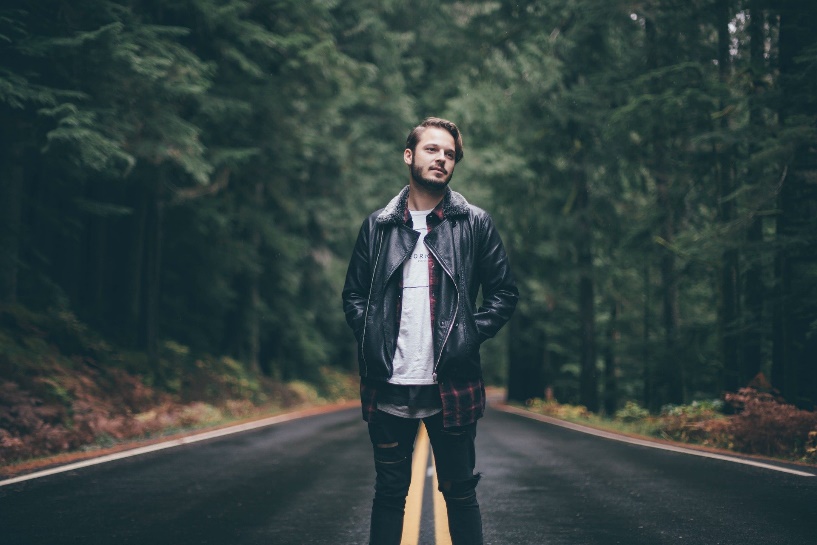 Naam: Bart Janssen
Leeftijd: 27
Beroep: ElektronicusBart Janssen woont samen met zijn vriendin in Utrecht. Hij denkt erover na om met zijn vriendin te trouwen en hij heeft een kinderwens met haar. Hij ziet het wel zitten om iets voor zijn dertigste één of meerdere kinderen te hebben. In zijn vrije tijd gaat hij weleens wandelen in het bos of zit hij achter zijn computer om wat op te zoeken, een spelletje te spelen of een serie te kijken. 
Nadat Bart eerst mbo niveau 4 elektrotechniek heeft afgerond, heeft hij ook nog op het hbo 4 jaar elektrotechniek gestudeerd. Hij had er geen zin in om nog door te studeren aan de universiteit en daarom is hij vorig jaar na zijn afstuderen op het hbo gaan werken als elektronicus. Zijn hbo ging niet zonder slag of stoten en daarom heeft hij er vijf jaar over gedaan. Bart wilde soms liever met zijn vrienden naar de kroeg dan studeren. Ook hield hij in zijn studententijd van een lolletje en nam hij het studeren en het leven niet altijd te serieus. Nu hij wat ouder en wijzer is, leeft hij wat serieuzer. Af en toe gaat hij nog wel eens naar de kroeg, maar hij besteed tegenwoordig ook serieus aandacht aan zijn werk. Het inkomen van Bart is het inkomen van een starter op de arbeidsmarkt. Gisteren is de telefoon van Bart gevallen. Er zitten wat barstjes in het scherm, maar verder werkt het apparaat nog goed. Al een tijdje heeft Bart een abonnement om te bellen, sms’en en internetten. Dat is al een langere tijd niet helemaal naar zijn zin. Bart belt en sms’t weinig maar hij internet wel veel. Toch heeft hij meer belminuten en sms’jes dan internet-MB’s. Bart volgt in zijn vrije tijd de laatste updates en trends op het gebied van smartphones. Hij wil namelijk al langer overstappen op een nieuw abonnement dat beter bij hem past. Nu zijn telefoon wat barstjes heeft, vindt hij het een goed moment om een nieuwe smartphone en abonnement te kopen. Via internet komt hij terecht bij Simsavers.nl. Hij leest wat blogberichten over diverse smartphones, hij bekijkt diverse toestellen en abonnementen en vergelijkt deze met de handige smartphone- en abonnementenvergelijker die op de website staat. Uiteindelijk vindt Bart via Simsavers precies het abonnement en het toestel dat hij zoekt en vervolgens klikt hij via Simsavers door naar de aanbieder om daar zijn nieuwe telefoon en abonnement af te sluiten. Hij is zo tevreden over Simsavers, dat hij in de toekomst vaker de website wil bezoeken om op de hoogte te blijven van de laatste trends en nieuwsberichten. Om makkelijker updates te ontvangen van Simsavers besluit Bart de facebookpagina en de instagrampagina te volgen zodat hij in de toekomst niks meer mist. De kans is groot dat Bart de volgende keer weer via Simsavers doorklikt naar de website van de juiste aanbieder omdat hij Simsavers betrouwbaar vindt. Hij krijgt immers dagelijks nieuwsupdates en heeft het idee dat er serieus iets met de site gedaan wordt.§5.2 Algemene doelstellingenSimsavers.nl wint het vertrouwen bezoekers doordat er actief actuele berichten op de website komen. Ook maakt Simsavers de juiste content die de bezoekers overtuigd door te klikken via hen naar de juiste aanbieder van smartphones en abonnementen. Daarnaast weet Simsavers zijn publiek te bereiken omdat de juiste middelen worden ingezet (denk hierbij bijvoorbeeld aan het efficiënt gebruik maken van social media). Ook weet Simsavers het voor elkaar te krijgen om de aandacht van het publiek erbij te houden en zorgt deze onderneming ervoor dat bezoekers ook op  de lange termijn blijven terugkeren. Doordat bezoekers blijven terugkeren, is de kans groot dat ze de website van Simsavers betrouwbaar vinden en dat ze tevreden zijn. Mogelijk raden ze de website dan ook andere internetgebruikers aan en dat levert op de lange termijn dan nog meer bezoekers op. Die bezoekers gaan mogelijk ook actief gebruik maken van Simsavers en dan blijft er een lopende stroom aan bezoekers die tegelijkertijd ook voor inkomsten zorgt. Mogelijk kan Simsavers in de toekomst één of meerdere mensen aannemen als er meer inkomsten zijn. Zij zouden dan kunnen zorgen voor de verdere communicatie van deze onderneming.§5.2.1 Doelstellingen doelgroepDe doelgroep weet Simsavers.nl beter te vinden. De doelgroep wordt enthousiast van Simsavers.nl en vertelt aan anderen dat ze ook eens naar deze website moeten gaan omdat er veel nuttige informatie op de site staat over smartphones.De doelgroep raakt overtuigd om smartphones en abonnementen via Simsavers.nl te bekijken en klikt via Simsavers door naar de juiste aanbieder om daar een telefoon en/of abonnement te kopen.De informatie die op de website staat, vindt de doelgroep betrouwbaar en interessant. Ze gaan naar de social mediakanalen om zich te abonneren op pagina’s van Simsavers.nl zodat ze nooit meer iets missen.Simsavers wint het vertrouwen van de doelgroep.MiddelenkeuzeIn dit hoofdstuk wordt besproken van welke middelen het beste gebruik gemaakt kan worden. Ook staat er bij ieder communicatiemiddel beschreven voor welke doelgroep het ingezet moet worden en welke doelstellingen ermee bereikt kunnen worden. Verderop in het hoofdstuk staat een voorbeeld van een matrix met daarin hoe en met welke frequentie de middelen het beste ingezet kunnen worden.§6.1 WebsiteDe website van Simsavers.nl is de basis voor alle communicatie. Op de website staan foutloze standaardteksten die geschreven zijn voor de doelgroep. Ook wordt er op de website actief gebruik gemaakt van de blog met nieuwsberichten en worden er met regelmaat nieuwe telefoons en abonnementen aan de vergelijker toegevoegd zodat het aanbod steeds vernieuwd wordt en up-to date blijft. Als de website actief wordt bijgehouden, dan blijft de doelgroep terugkeren om de website en nieuwsberichten te bekijken en gebruik te maken van de tool om te vergelijken. Dat wint het vertrouwen van de bezoekers. De berichten die met regelmaat op de website verschijnen worden overtuigend geschreven en sluiten aan bij het laatste nieuws van bekende en grote smartphonemerken. In de teksten worden de bezoekers duidelijk overgehaald om via Simsavers door te klikken naar de website van de provider.§6.2 Social MediakanalenOp social mediakanalen kan Simsavers makkelijk updates van de website delen. De social mediakanalen die ingezet worden zijn Facebook, Twitter en Instagram. Op Facebook en Twitter worden korte status-updates en verwijzingen naar de website worden gedeeld, op Instagram worden foto’s en korte video’s worden gedeeld. Ook wordt er op Instagram een link naar de website toegevoegd aan de biografie, zodat mensen snel naar de website kunnen navigeren. De social mediakanalen worden met regelmaat bijgehouden. Bijna iedere dag komt er een update van het laatste nieuws op het gebied van smartphones en daarnaast wordt er informatie gedeeld over Simsavers. Op Instagram kunnen foto’s en filmpjes van de nieuwste smartphones worden geplaatst, maar die moet Simsavers wel zelf maken of van een website halen waar rechtenvrije afbeeldingen en/of video’s op staan. Het is aan te raden om bijvoorbeeld ook specifieke en populaire merken regelmatig te blijven uitlichten op social media met een verwijzing naar simsavers.nl en erbij te vermelden dat je ook via Simsavers dit toestel in combinatie met een abonnement of los kunt kopen. Denk aan merken zoals bijvoorbeeld Samsung of Apple. Mensen vinden deze merken interessant en mogelijk klikken ze dan sneller op de link om vervolgens op simsavers.nl terecht te komen. Social mediakanalen worden door Simsavers ook gebruikt om reclame te maken voor zichzelf. Mogelijk delen mensen de berichten en dan worden er veel mensen bereikt met een bericht. Met het regelmatig plaatsen van updates blijf je het vertrouwen van je bezoekers behouden en wordt de bereidheid hoger om door te klikken via Simsavers naar de juiste provider.§6.3 Mond tot mond reclameMond tot mond reclame is een belangrijk middel dat Simsavers kan inzetten om meer bezoekers te krijgen. De eigenaar van Simsavers kan hier zelf al een belangrijke rol in spelen door aan vrienden, familie en kennissen te vragen of ze de website willen bezoeken. Als zij enthousiast zijn, dan zullen zij het ook weer aan hun vrienden, familie en kennissen vertellen en zo gaat dat telkens door. Dan worden er veel mensen bereikt en zullen er meer mensen de website en social mediakanalen bezoeken.§6.4 Matrix Deze matrix laat zien hoe de communicatie van Simsavers er in de toekomst uit gaat zien.Planning en budget§7.1 planningOm zo snel mogelijk iets te doen om de bezoekersaantallen omhoog te krijgen, is het belangrijk dat zo snel mogelijk wordt gestart met het uitvoeren van het communicatieplan. Dit kan met behulp van de matrix. In de eerste week nadat het communicatieplan is doorgelezen, is het belangrijk om te beginnen met de teksten in de website te updaten. Ook wordt er dan gekeken naar hoe de nieuwsberichten/blogberichten opgepakt kunnen worden zodat zo snel mogelijk weer gaat lopen. In de week daarna wordt gestart met het actief bijhouden van social mediakanalen. Als er dan nog geen nieuwe nieuws- of blogberichten zijn, dan kunnen de berichten/posts gebaseerd worden op voorbeelden die ook in de matrix genoemd staan. Belangrijk is dat er zo snel mogelijk actief iets mee gedaan wordt. Als het bijhouden van de nieuws- en blogberichten en social mediakanalen actief wordt gedaan de komende maand tot twee maanden, zullen de bezoekersaantallen waarschijnlijk zijn toegenomen en op de wat langere termijn zullen dan de bezoekersaantallen stabieler blijven en mogelijk nog wat toenemen. §7.2 BudgetMomenteel is er geen budget om gebruik van te maken. Wat wel kan is één of meerdere vrijwilligers mee laten werken aan de website en/of social mediakanalen. Zet bijvoorbeeld mensen in voor de nieuws- en blogberichten en zet iemand in die verstand heeft van social media en die het vrijwillig wil doen. Mogelijk komt er later genoeg budget beschikbaar om deze mensen een vergoeding te geven. Ik zou nu nog niet gaan focussen op het betalen van mensen. Vrijwilligers aannemen is een goede optie om deze website verder op te zetten. Vanuit daar kun je doorgroeien.Bijlage 1: Productie voorbeeldteksten en herschreven teksten websiteHomepaginaVergelijk alle mobiele telefoons en providersVergelijk abonnementen met de nieuwste smartphonesVergelijk +800 abonnementenAltijd een abonnement dat bij je pastNu verkrijgbaar: Apple iPhone SE 2020
De betaalbaarste iPhone van dit moment beschikt over een A13 bionic-chip, de snelste chip ooit in een smartphone. Ook beschikt deze iPhone over het beste single camerasysteem van alle iPhones. De iPhone SE 2020 is nu verkrijgbaar vanaf €489,- in de kleuren zwart, wit en rood en heeft een opslagcapaciteit van 64GB. Of koop de iPhone SE 2020 samen met een abonnement. Vandaag besteld is vaak morgen al in huis.Samsung Galaxy S20
Maak nu kennis met het allerbeste van Samsung: de Samsung Galaxy S20-serie. Het camerasysteem van de S20-serie bevat vijf tot zeven keer meer megapixels dan de Galaxy S10-serie. Met een batterij die vier uur langer meegaat dan de S10, een 8k videoprocessor en de Snapdragon 865-processor heb jij de ideale multitasker in je hand. Gaaf toch? Bestel nu jou nieuwe Galaxy S20 met een abonnement of als los toestel.Samsung Galaxy A71
Dit is een van dé goedkoopste smartphones van dit moment. Het toestel maakt onderdeel uit van de populaire Samsung Galaxy A-familie. Je betaalt er de helft minder voor dan voor een smartphone uit de Galaxy S-serie maar toch heb je een uitstekende smartphone die van alle nieuwste features is voorzien. Het camerasysteem bevat vier goede camera’s waarmee je hoge kwaliteit foto’s en video’s kunt maken. Daarnaast is de Galaxy A71 voorzien van genoeg geheugen en werkgeheugen, een 4,500mAh accu en de goede Octa-processor. Hiermee kom je zeker de dag door! Bestel dus vandaag nog een los toestel of koop hem samen met een abonnement.Pagina: Telefoon + abonnement
Vergelijk hier alle toestellen en abonnementen. Je kunt het filter links gebruiken om te filteren op toestel of provider. Geef je maximum abonnementsprijs aan, geef aan hoeveel je wilt bijbetalen aan een toestel en kies je internetbundel. Kies ook wat voor soort abonnement je wilt afsluiten. Wil je bijvoorbeeld een maandelijks opzegbaar abonnement of mag het ook 1 of 2 jaar duren. Het is helemaal jouw feestje!Pagina: Telefoon
Telefoons vergelijken is makkelijker dan ooit tevoren. Om een smartphone te kopen die helemaal bij je past, kun je in het filter je toestel, prijs en merk instellen. Dan gaat het zeker lukken! Bij Simsavers vind je namelijk een uitgebreid aanbod aan losse smartphones.Pagina: Sim onlyOveral zijn ontzettend veel providers met aanbiedingen en andere lokkertjes. Ze maken alleen reclame in hun voordeel. Maar wat nou als jij een sim only-abonnement zoekt dat écht bij jou past in plaats van bij de provider? Bij Simsavers kun je sim only-abonnementen vergelijken om te kijken welk abonnement bij jou past. Daar word jij blij van!Wat is een sim only-abonnement?Een sim only-abonnement is een bel- en of data abonnement voor je toestel (mobiele telefoon of tablet). Je betaalt hier maandelijks een vast bedrag voor tegen een contractduur van een maand of 1 of 2 jaar.Goedkoop zonder toestelEen sim only-abonnement is goedkoop omdat een toestel niet in je abonnement is inbegrepen. Je kunt een nieuw toestel kopen of je eigen toestel blijven gebruiken!Geen BKR-RegistratieHet voordeel van een sim only-abonnement zonder toestel is dat je vrij bent van BKR-registratie. Abonnementen waarbij een toestel wordt verstrekt boven de 250 euro, krijgen een BKR-registratie bij Stichting Bureau Krediet Registratie (BKR). Dat kan nadelige gevolgen hebben op de hoogte van een toekomstige lening.Voordelen van een Sim Only abonnement:Nummerbehoud mogelijkGebruik kunnen blijven maken van je eigen toestelToestel elders goedkoper halenGeen BKR-registratie wat toekomstige leningen zou kunnen dwarsbomenVast bedrag per maand voor internet en bellenOverstappen of verlengen?Kies je voor een sim only abonnement bij de concurrent of blijf je loyaal? De keuze is aan jou! Simsavers biedt meer dan 450 sim only-abonnementen en de laatste aanbiedingen aan om uit te kiezen. Wat je ook kiest, met Simsavers maak je altijd een verstandige keuze.Overstappen
Ben je je abonnement beu? Durf over te stappen! Via Simsavers kun je je overstap zo regelen. Vergelijk en kies jouw nieuwe sim only-abonnement via Simsavers. Vergelijk prijzen, beoordelingen, het netwerk, de contractduur en zoveel meer. Klik op jouw abonnement naar keuze om naar de website van je nieuwe provider te gaan en regel de overstap binnen een paar minuten!Gratis nummerbehoudAlle providers die vermeld staan op Simsavers bieden gratis nummerbehoud aan. Tijdens het aanvraagproces bij je provider vul je het telefoonnummer dat je wilt behouden in. Vaak is dit geheel kosteloos. Let op! Achteraf vragen om het behoud van je telefoonnummer is niet altijd mogelijk.VerlengenOp Simsavers kun je niet alleen kijken naar nieuwe abonnementen, je kunt ook je abonnement verlengen. En dat is voordelig! Op Simsavers staan de laatste sim-only abonnementen, ook van jouw provider. Deze abonnementen bevatten de laatste actietarieven, tijdelijke voordeelacties en de nieuwste abonnementen met (mogelijk goedkopere) tarieven. Dat kan behoorlijk wat schelen in je portemonnee!Pagina: Sim only -> goedkoopste
Simsavers beschikt over de goedkoopste sim-only abonnementen. Wat nog handiger is: je kunt je abonnement samenstellen aan de hand van jouw voorkeuren. Wil je meer belminuten en sms’jes of wil je alleen meer internet MB’s? Simsavers beschikt over de goedkoopste aanbiedingen voor jouw toekomstige abonnement.Pagina: Sim only -> onbeperkt -> onbeperkt internet
Onbeperkt berichtjes sturen en je favoriete films en games streamen? Nooit meer omkijken naar je databundel? Dat kan met onbeperkt internet!  Vergelijk op Simsavers alle abonnementen met onbeperkt internet en kies een abonnement dat bij je past!Pagina: Sim only -> onbeperkt -> onbeperkt bellen en internet
Mis nooit meer een gesprek met je vrienden via bellen of videobellen met onbeperkt bellen en data in je abonnement. Met onbeperkte belminuten en data kun je eindeloos en overal met je vrienden bellen, video’s en games streamen. Dat kan allemaal voor een vast, laag bedrag per maand! Welkom bij onbeperkt bellen en internet.Pagina: Sim only -> onbeperkt -> bellen
En toen waren je belminuten alwéér op. Geen zin om telkens extra te moeten betalen omdat je door je belbundel heen bent? Wel zin om onbeperkt met je vrienden en familie te bellen zonder erover na te denken? Sluit dan nu een abonnement af met onbeperkte belminuten. Voor een vast laag bedrag kun jij onbeperkt bellen met iedereen.Pagina: Sim ony -> maandelijks
Stap over wanneer jij wil en stop met je provider wanneer jij dat wil. Klinkt dat goed? Kies dan voor een maandelijks opzegbaar abonnement. Niet iedere provider biedt een maandelijks opzegbaar abonnement aan, maar op Simsavers staat welke providers dat wél doen. Behoud zelf de controle over je maandelijkse abonnementskosten met een abonnement van Tele2, Simyo, Ben, Lebrara, Budget Mobiel of Youfone. MiddelDoelgroepDoelInhoudFrequentieNieuwsblog websiteVolwassenen tussen de 18 en 34 jaar die geïnteresseerd zijn in moderne technologie.Informeren Het laatste nieuws brengen op het gebied van smartphones en alles eromheen.Bijna dagelijksFacebookVolwassen facebookgebruikers tussen de 18 en 34 jaar die Simsavers willen volgen.Informeren en updates gevenPosts met daarin de recente nieuwsberichten van de websiteTegelijk met de nieuwsberichten (bijna dagelijks)TwitterTwitteraars die het nieuws volgen op het gebied van moderne technologie.Informeren en korte updates geven.Tweets met daarin de recente nieuwsberichten van de website.Tegelijk met de nieuwsberichten (bijna dagelijks)InstagramJongvolwassen instagramgebruikers die graag op de hoogte willen blijven op het gebied van moderne technologie.InformerenPosts met daarin algemene informatie over simsavers en/of nieuws.Bijna dagelijks of wekelijksMiddelDoelgroepDoelInhoudFrequentieNieuwsblog websiteVolwassenen tussen de 18 en 34 jaar die geïnteresseerd zijn in moderne technologie.Informeren Het laatste nieuws brengen op het gebied van smartphones en alles eromheen.Niet, er wordt niks geschreven en geplaatst.FacebookVolwassen facebookgebruikers tussen de 18 en 34 jaar die Simsavers willen volgen.Informeren en updates gevenPosts met daarin de recente nieuwsberichten van de websiteNiet, er wordt niks gedeeld.TwitterTwitteraars die het nieuws volgen op het gebied van moderne technologie.Informeren en korte updates geven.Tweets met daarin de recente nieuwsberichten van de website.Niet, er worden geen tweets verstuurd.InstagramJongvolwassen instagramgebruikers die graag op de hoogte willen blijven op het gebied van moderne technologie.InformerenPosts met daarin algemene informatie over simsavers en/of nieuws.Niet, er wordt niks gedeeldMiddelDoelgroepDoelInhoudFrequentieNieuwsblog websiteVolwassen mannen tussen de 18 en 34 jaar die geïnteresseerd zijn in moderne technologie.Informeren Het laatste nieuws brengen op het gebied van smartphones en alles eromheen. Het gaat om overtuigende nieuwsberichten die de bezoeker overtuigd om door te klikken naar de website met de juiste die het abonnement en de smartphone aanbiedt.Dagelijks tot bijna dagelijksFacebookVolwassen facebookgebruikers tussen de 18 en 34 jaar die Simsavers willen volgen.Informeren, updates geven, reclame maken voor Simsavers.nl, bekende merken uitlichtenPosts met daarin:Recente nieuwsberichten van de website uitlichtenBekende merken uitgelicht en een verwijzing naar SimsaversDrie tot vier keer per week.TwitterTwitteraars die het nieuws volgen op het gebied van moderne technologie.Informeren en korte updates geven.Tweets met daarin:Recente nieuwsberichten van de website.Korte statusupdates van bekende merkenDrie tot vier keer per weekInstagramJongvolwassen instagramgebruikers die graag op de hoogte willen blijven op het gebied van moderne technologie.InformerenPosts met daarin:Algemene informatie over SimsaversKorte nieuwsberichtenBekende merken uitgelicht met behulp van foto’s en/of video’sTwee tot drie keer per week of gelijk met de andere social mediakanalen (dan drie tot vier keer per week)